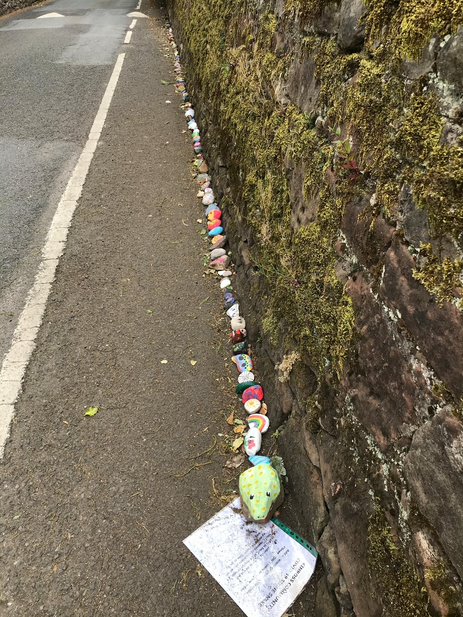  HWBMonday 8th June: World Oceans DayResearch the names of the different oceans around the world.  https://www.youtube.com/watch?v=X6BE4VcYngQDraw a picture of sea creatures under the ocean.STEMBuilding Brick Rainbows using Duplo or LegoIf you don’t have this, try to use different coloured objects in your house to make a rainbow. ArtCreate your own lockdown caterpillar. Try to find different rocks/stones in your garden or on your daily walk. Paint or colour in.My village has started to make a snake and it’s really long! See the pictures below the grid. SPELLINGPractise spelling words (See in Files)Choose 10 spelling words. TOPIC Sir David Attenborough has some great videos on YouTube of Blue Planet if you would like to watch Life Below Water. Matisse ArtworkCreate a Matisse Inspired Coral Reef Art See Instructions in Files. NUMERACYDaily Number Talk ChallengeNumber Bond practise (addition and subtraction to 10 , 20 or 30). World Ocean Day Missing Number SheetStarry-Eyed Stan addition colouring in sheetDot to dot worksheetHWBResilience Alphabet Saved in FilesChoose a letter and try out the suggested activity. HWBJoe Wicks videos:https://www.youtube.com/watch?v=5ALV5ngx8WMGoNoodle videos to keep active:https://www.youtube.com/user/GoNoodleGamesWRITINGLook in the Folder labelled 8.6. 20There are comprehension activities saved in P1 and P2 folders. Have a go at completing these activities. P2s to write their answers in their jotters/on paper.MATHSPosition and DirectionUnder the Sea Hide and Seek Activity 
Learn difference between Right and Left. PP available. READINGwww.oxfordowl.co.uk Go to pink box: My Class LoginTo access RWI BooksUsername:stpiusp12Password:123456789RWI daily videos on YouTube/Facebookhttps://www.youtube.com/channel/UCo7fbLgY2oA_cFCIg9GdxtQPowerPointsSet 1 SoundsSet 2 SoundsSet 3 SoundsRed WordsP1 Ditty Reading ResourceHWBRead: While we can’t hug (ebook) link in Word document in Files. Self Praise Jar:
Clean out a jar/tin to reuse as a Self Praise Jar. Decorate it nice and brightly. On small slips of paper write your qualities and talents – to remind yourself of how amazing you are  I’ve uploaded the template/suggestions of what can be added to your Jar. WRITINGHelp write the weekly shopping list. If you’re finding it tricky to spell, draw a picture.  thecat is called pepper it was my auntie’s birthday on Thursdaymycar is blue andblackP1s Draw a picture of these sentences.P2s: Fix my sentences belowAdd in capital letters, finger spaces and full stops.  TOPICTry to make your own percussion instruments to make under-the-sea noises. See instructions in Files. MATHSMyMathshttps://www.mymaths.co.uk/ Contact Mrs Davidson at st-pius@dundeecity.gov.uk for login detailsWRITING Treasures in the Garden Setting Description worksheet. Before writing, talk about your ideas with someone at home. 
Draw a picture too!MATHSFractionsHelp prepare a sandwich for lunch. Can you cut it in half and make sure both sides are equal? Think about what other food you can cut in half and for DIGITAL TECHNOLOGIESClass Sumdog Challenge/Competition for Numeracy and Spelling. LISTENING AND TALKING Rhyming words worksheet. Look at and think of more rhyming words. Dr Seuss books are great for rhyme too. If you have one of these at home, try reading together. If not, YouTube has some audiobooks available for:Cat in the HatorThere’s a Wocket in my PocketSCIENCE EXPERIMENTSDundee Science CentreFlight Weekhttps://www.dundeesciencecentre.org.uk/flight-weekCan you make your own paper aeroplane at home:https://www.youtube.com/watch?v=7KPaxKUDj6ITry making different types of aeroplanes and measuring how far they fly. 